                                                                      УТВЕРЖДАЮ:                                                                       Начальник Управления финансов                                                                        Администрации Осинского                                                                        городского округа                                                                       ______________Л.П. Кузнецова                                                                       «____» _______________2021 г.   ОТЧЕТо результатах мониторинга качества финансового менеджмента в отношении главных администраторов бюджетных средств, главных распорядителей бюджетных средств Осинского городского округа за 2020 год1. Общая часть:1.1. Основания проведения мониторинга качества финансового менеджмента: пункт 6 статьи 160.2-1 Бюджетного кодекса Российской Федерации, Положение об Управлении финансов администрации Осинского городского округа, утвержденного решением Думы Осинского городского округа от 27 февраля 2020 г. № 124, Порядок проведения мониторинга качества финансового менеджмента, утвержденный приказом Управления финансов администрации Осинского городского округа от 02.07.2020 г. №105.          1.2. Субъекты мониторинга качества финансового менеджмента:           1.2.1. Дума  Осинского городского округа, ИНН 5959003959;          1.2.2. Контрольно – счетная палата Осинского городского округа, ИНН 5959004938;          1.2.3. Администрация Осинского городского округа Пермского края, ИНН 5959003902;          1.2.4. Управление развития инфраструктуры администрации Осинского городского округа, ИНН 5959004399;          1.2.5. Управление развития экономики, имущественных и земельных отношений администрации Осинского городского округа;          1.2.6. Управление финансов администрации Осинского городского округа, ИНН 5959004462;          1.2.7. Управление образования и социального развития администрации Осинского городского округа, ИНН 5959004409.            1.3. Срок проведения мониторинга качества финансового менеджмента: с 26 апреля по 11 мая 2021 года.1.4. Проверяемый период: 01 января 2020 г. – 31 декабря 2020  года.           1.5. Должностное лицо, уполномоченное на проведение мониторинга качества финансового менеджмента:          Бусовикова Татьяна Феликсовна, заместитель начальника управления, заведующий сектором контроля Управления финансов администрации Осинского городского округа.          2. В ходе проведения мониторинга качества финансового менеджмента установлено.         В соответствии с Порядком проведения мониторинга качества финансового менеджмента, утвержденного приказом Управления финансов администрации Осинского городского округа от 02.07.2020 г. №105, мониторинг качества финансового менеджмента (далее – мониторинг) в отношении главных администраторов бюджетных средств, главных распорядителей бюджетных средств Осинского городского округа (далее – ГРБС) за 2020 год проведен по семи группам с использованием 19 показателей оценки качества финансового менеджмента,  приведенных в таблице 1.                                                                                                 Таблица 1В ходе проведения мониторинга использованы следующие источники информации:программный комплекс «АЦК – Финансы»;региональная информационная система в сфере закупок товаров, работ, услуг для обеспечения государственных нужд Пермского края (далее - РИС Закупки ПК);официальный сайт в сети Интернет для размещения информации о государственных (муниципальных) учреждениях www.bus.gov.ru (далее - сайт ГМУ);информация, размещенная на официальном сайте администрации Осинского городского округа https://osa-perm.ru/;   решения Думы Осинского городского округа «О внесении изменений в решение Думы Осинского городского округа от 09.12.2019 г. №80 «О бюджете Осинского городского округа на 2020 год и на плановый период 2021-2022 годов»; заключения Контрольно – счетной палаты Осинского городского округа на проекты решений Думы Осинского городского округа «О внесении изменений в решение Думы Осинского городского округа от 09.12.2019 г. №80 «О бюджете Осинского городского округа на 2020 год и на плановый период 2021-2022 годов»; информация ГРБС по формам, приведенным в приложении 4 к Порядку проведения мониторинга качества финансового менеджмента, утвержденному приказом Управления финансов администрации Осинского городского округа от 02.07.2020 г. №105;постановления администрации Осинского городского округа об установлении расходных обязательств бюджета Осинского городского округа;Реестр расходных обязательств Осинского городского округа на 2020 год и на плановый период 2021-2022 г.г.;бюджетная отчетность  ГРБС за 2020 г.; информация Управления финансов администрации Осинского городского круга об отсутствии фактов приостановления операций по расходованию средств на лицевых счетах в связи с нарушением процедур исполнения судебных актов, решений налоговых органов о взыскании налогов (пеней, штрафов) за 2020 г.;информация Управления финансов администрации Осинского городского круга об исполнении представлений (предписаний);форма Г-14 «Отчет об исполнении муниципального задания за 2020 год» к Отчету об исполнении бюджета Осинского городского округа за 2020 год. Следует отметить, что всеми ГРБС в нарушение пункта 3.2 Порядка проведения мониторинга качества финансового менеджмента, утвержденного приказом Управления финансов администрации Осинского городского округа от 02.07.2020 г. №105 (далее – Порядок), не своевременно представлена в Управление финансов информация для проведения мониторинга по формам, приведенным в приложении 4 к Порядку. 2.1. Информация о показателях мониторинга в разрезе ГРБС.2.1.1. Показатель 1.1. «Среднее по видам (подвидам) доходов относительное отклонение первоначального прогноза поступлений налоговых и неналоговых доходов, администрируемых ГРБС, от уточненного прогноза поступлений налоговых и неналоговых доходов за отчетный финансовый год».Показатель рассчитан на основе налоговых и неналоговых доходов, администрируемых ГРБС, за исключением видов доходов 113 "Доходы от компенсации затрат государства", 116 "Штрафы, санкции, возмещение ущерба", 117 "Невыясненные поступления, зачисляемые в бюджеты субъектов Российской Федерации". По результатам мониторинга все ГРБС получили оценку Е(Р) – 5 баллов. Информация по расчету показателя приведена в приложении 1 к настоящему Отчету.2.1.2. Показатель 1.2. «Отклонение первоначального плана, утвержденного сводной бюджетной росписью расходов ГРБС, от уточненного плана, утвержденного сводной бюджетной росписью расходов ГРБС на конец отчетного года».Учитывая значительное отклонение (более 10%) первоначального плана, утвержденного сводной бюджетной росписью расходов ГРБС на 2020 год, от уточненного плана расходов ГРБС по состоянию на 31.12.2020 г., все ГРБС получили оценку Е(Р)- 0 баллов, за исключением Управления образования и социального развития администрации Осинского городского округа (3 балла) и Управления развития инфраструктуры администрации Осинского городского округа (2 балла).2.1.3. Показатель 1.3. «Своевременность принятия нормативных правовых актов Осинского городского округа (далее – НПА), устанавливающих расходные обязательства, порядки формирования, предоставления, распределения межбюджетных трансфертов (далее – МБТ), имеющих целевое назначение».За 2020 год в бюджет Осинского городского округа на основании решений Думы Осинского городского округа «О внесении изменений в решение Думы Осинского городского округа от 09.12.2019 г. №80 «О бюджете Осинского городского округа на 2020 год и на плановый период 2021-2022 годов» было внесено 11 изменений.В ходе мониторинга установлено, что следующими ГРБС не установлены расходные обязательства  Осинского городского округа (либо не внесены необходимые изменения в действующие), до принятия решения о внесении изменений в решение о бюджете Осинского городского округа:а) Управление образования и социального развития администрации Осинского городского округа:-Источник информации - решение Думы Осинского городского округа от 30.01.2020 г. №101 «О внесении изменений в решение Думы Осинского городского округа от 09.12.2019 г. №80 «О бюджете Осинского городского округа на 2020 год и на плановый период 2021-2022 годов»:своевременно не принято расходное обязательство на обеспечение доли софинансирования по приобретению музыкальных инструментов (255 тыс. руб.) для муниципального бюджетного учреждения дополнительного образования "Детская школа искусств".-Источник информации - решение Думы Осинского городского округа от 27.03.2020 г. №130 «О внесении изменений в решение Думы Осинского городского округа от 09.12.2019 г. №80 «О бюджете Осинского городского округа на 2020 год и на плановый период 2021-2022 годов»:своевременно не принято расходное обязательство на обеспечение доли софинансирования на реализацию мероприятий в сфере молодежной политики (20 тыс. руб.).-Источник информации - решение Думы Осинского городского округа от 28.08.2020 г. №197 «О внесении изменений в решение Думы Осинского городского округа от 09.12.2019 г. №80 «О бюджете Осинского городского округа на 2020 год и на плановый период 2021-2022 годов»:своевременно не принято расходное обязательство на предоставление грантов в форме субсидий некоммерческим организациям по результатам конкурса социально – культурных проектов  (10 тыс. руб.).б) Управление развития экономики, имущественных и земельных отношений администрации Осинского городского округа.-Источник информации - решение Думы Осинского городского округа от 28.05.2020 г. №158 «О внесении изменений в решение Думы Осинского городского округа от 09.12.2019 г. №80 «О бюджете Осинского городского округа на 2020 год и на плановый период 2021-2022 годов»:          своевременно не принято расходное обязательство на приобретение имущества казны (судно на воздушной подушке) для организации транспортной доступности населенных пунктов Осинского городского округа, находящихся на левом берегу р. Кама, в период межсезонья (3767 тыс. руб.).         в) Управление развития инфраструктуры администрации Осинского городского округа.         -Источник информации - решение Думы Осинского городского округа от 06.11.2020 г. №231  «О внесении изменений в решение Думы Осинского городского округа от 09.12.2019 г. №80 «О бюджете Осинского городского округа на 2020 год и на плановый период 2021-2022 годов»:         своевременно не приняты расходные обязательства на замену опор наружного освещения (300 тыс. руб.); на выплату субсидий на возмещение экономически обоснованного размера убытков МУП «Тепловые сети» (80,4 тыс. руб.).         Замечания о несвоевременном принятии расходных обязательств по указанным фактам были отражены и в Заключениях Контрольно – счетной палаты администрации Осинского муниципального района по соответствующим проектам решений Думы Осинского городского округа «О внесении изменений в решение Думы Осинского городского округа от 09.12.2019 г. №80 «О бюджете Осинского городского округа на 2020 год и на плановый период 2021-2022 годов».          По результатам мониторинга Управление образования и социального развития администрации Осинского городского округа получило оценку Е(Р) – 3 балла; Управление развития экономики, имущественных и земельных отношений администрации Осинского городского округа, Управление развития инфраструктуры администрации Осинского городского округа – 4 балла; остальные ГРБС получили оценку Е(Р) – 5 баллов. Информация по расчету показателя приведена в приложении 3 к настоящему Отчету.         2.1.4. Показатель 2.1. «Доля неисполненных ГРБС на конец отчетного года бюджетных ассигнований».         В ходе мониторинга установлено, что всеми ГРБС допущено неисполнение плана по расходам за 2020 год.          Незначительная доля неисполненных бюджетных ассигнований за 2020 год (менее 5%) имеется у Управления финансов администрации Осинского городского округа (далее – УФ администрации ОГО)- 2,18%;   Управления образования и социального развития администрации Осинского городского округа  (далее – УОиСР администрации ОГО)- 3,31%; Контрольно – счетной палаты Осинского городского округа (далее – КСП ОГО) – 0,01%; Думы Осинского городского округа (далее – Думы ОГО) – 0,16%; Администрации Осинского городского округа Пермского края (далее – Администрация ОГО) – 3,11%.  У данных ГРБС оценка Е(Р) – 5 баллов.           При этом, у Управления развития экономики, имущественных и земельных отношений администрации Осинского городского округа (далее – УРЭИЗО администрации ОГО), Управления развития инфраструктуры администрации Осинского городского округа (далее – УРИ администрации ОГО) доля неисполненных по состоянию на 31.12.2020 г. бюджетных ассигнований составила более 8%.  Оценка Е(Р) у данных ГРБС - 3 балла.         Информация по расчету показателя приведена в приложении 4 к настоящему Отчету.         2.1.5. Показатель 2.2. «Наличие просроченной кредиторской задолженности ГРБС и муниципальных учреждений, подведомственных ГРБС».         Учитывая, что по состоянию на 31.12.2020 г. согласно данным бюджетной отчетности ГРБС отсутствует просроченная кредиторская задолженность ГРБС и муниципальных учреждений, подведомственных ГРБС, оценка у всех ГРБС по результатам мониторинга составила 5 баллов.        Информация по расчету показателя приведена в приложении 5 к настоящему Отчету.         2.1.6. Показатель 2.3. «Рост (снижение) просроченной кредиторской задолженности ГРБС и муниципальных учреждений, подведомственных ГРБС».         Учитывая, что по состоянию на 01.01.2020 г., 31.12.2020 г. согласно данным бюджетной отчетности ГРБС отсутствует просроченная кредиторская задолженность ГРБС и муниципальных учреждений, подведомственных ГРБС, оценка у всех ГРБС по результатам мониторинга составила 5 баллов.        Информация по расчету показателя приведена в приложении 6 к настоящему Отчету.         2.1.7. Показатель 2.4. «Доля законтрактованных бюджетных обязательств отчетного финансового года на 01 ноября отчетного года».         Согласно РИС Закупки ПК, данных Министерства по регулированию контрактной системы в сфере закупок Пермского края доля законтрактованных бюджетных обязательств по состоянию на 01 ноября 2020 года менее 90% имелась у УОиСР администрации ОГО и УРИ администрации ОГО. Оценка Е(Р) у данных ГРБС составила 4 балла.         У остальных ГРБС оценка составила 5 баллов.         Информация по расчету показателя приведена в приложении 7 к настоящему Отчету.         2.1.8. Показатель 3.1. «Соблюдение сроков представления бухгалтерской, бюджетной отчетности в Управление финансов».         Учитывая информацию УФ администрации ОГО, всеми ГРБС в 2020 году соблюдены сроки представления бухгалтерской (бюджетной) отчетности. В связи с этим, все ГРБС получили оценку  Е(Р) – 5 баллов.         Информация по расчету показателя приведена в приложении 8 к настоящему Отчету.         2.1.9. Показатель 4.1. «Своевременность исполнения судебных актов»         Учитывая, что в 2020 году приостановление операций по расходованию средств на лицевых счетах, открытых в УФ администрации ОГО, в связи с нарушением процедур исполнения судебных актов, предусматривающих обращение взыскания на средства бюджета Осинского городского округа, УФ администрации ОГО не производилось, оценка у всех ГРБС по результатам мониторинга составила 5 баллов.        Информация по расчету показателя приведена в приложении 9 к настоящему Отчету.        2.1.10. Показатель 4.2.  «Своевременность оплаты налогов, сборов, страховых взносов, пеней и штрафов».        Учитывая, что решения налогового органа о взыскании налогов, сборов, страховых взносов, пеней и штрафов, предусматривающих обращение взыскания на средства бюджета Осинского городского округа, за 2020 год в УФ администрации ОГО не поступали, оценка у всех ГРБС по результатам мониторинга составила 5 баллов.      Информация по расчету показателя приведена в приложении 10 к настоящему Отчету.         2.1.11. Показатель 5.1. «Доля муниципальных учреждений, подведомственных ГРБС, информация, о результатах деятельности которых за отчетный финансовый год, размещена в информационно-телекоммуникационной сети «Интернет» (в соответствии с требованиями приказа Министерства финансов Российской Федерации от 21 июля 2011 г. № 86н)».            В ходе проведения мониторинга установлено, что информация о результатах деятельности всех подведомственных муниципальных учреждений за 2020 год размещена на сайте ГМУ.  В связи с этим, все ГРБС получили оценку  Е(Р) по показателю – 5 баллов.         Информация по расчету показателя приведена в приложении 11 к настоящему Отчету.           2.1.12. Показатель 5.2. «Доля муниципальных учреждений, подведомственных ГРБС, разместивших в установленный срок планы финансово-хозяйственной деятельности, бюджетные сметы и муниципальные задания в информационно-телекоммуникационной сети «Интернет» на «Официальном сайте для размещения информации о государственных (муниципальных) учреждениях» (www.bus.gov.ru)».         В ходе проведения мониторинга использована информация с сайта ГМУ.         Установлено, что из 17 муниципальных учреждений, подведомственных УОиСР администрации ОГО, в установленный срок (5 рабочих дней с даты утверждения документа – основание: п. 15 «Порядка предоставления информации государственным (муниципальным) учреждением, ее размещения на официальном сайте в сети Интернет и ведения указанного сайта», утвержденного Приказом Минфина России от 21.07.2011 N 86н) планы финансово- хозяйственной деятельности и муниципальные задания размещены только 3 учреждениями.          Из двух муниципальных учреждений, подведомственных Администрации ОГО, одним учреждением нарушен срок размещения на сайте ГМУ бюджетной сметы.         Учитывая вышеизложенное, оценка показателя  Е(Р) у УОиСР администрации ОГО и Администрации ОГО составила 0 баллов.         У остальных ГРБС, принимая во внимание пункт 2.3. Порядка проведения мониторинга («2.3. В случае отсутствия у ГРБС отдельных показателей, предусмотренных Правилами расчета и анализа значений показателей качества финансового менеджмента, в отношении такого показателя ГРБС получает оценку 5 баллов.»), оценка показателя Е(Р) составила 5 баллов.          Информация по расчету показателя приведена в приложении 12 к настоящему Отчету.         2.1.13. Показатель 5.3. «Доля муниципальных учреждений, муниципальных унитарных предприятий, подведомственных ГРБС, в отношении руководителей, их заместителей и главных бухгалтеров которых на официальном сайте Администрации Осинского городского округа в информационно-телекоммуникационной сети «Интернет» размещена информация о рассчитываемой за календарный год среднемесячной заработной плате».           Основание для размещения информация о рассчитываемой за календарный год среднемесячной заработной плате в отношении руководителей, их заместителей и главных бухгалтеров муниципальных учреждений, муниципальных унитарных предприятий - статья 349.5 Трудового кодекса Российской Федерации (далее - ТК РФ).         В ходе проведения мониторинга использована информация с официального сайта администрации Осинского городского округа.         По состоянию на 12.05.2021 г. не размещена информация о рассчитываемой за 2020 год среднемесячной заработной плате в отношении руководителей, их заместителей и главных бухгалтеров УРИ администрации ОГО в отношении должностных лиц 3 муниципальных унитарных предприятий, УРЭИЗО администрации ОГО – в отношении должностных лиц 1 муниципального унитарного предприятия. Данные ГРБС получили оценку Е(Р) по показателю – 0 баллов.          Остальные ГРБС получили оценку показателя Е(Р) – 5 баллов.          Примечание: В администрации Осинского городского округа не принят нормативно – правовой акт, утверждающий Порядок размещения информации о рассчитываемой за календарный год среднемесячной заработной плате руководителей, их заместителей и главных бухгалтеров муниципальных учреждений, муниципальных унитарных предприятий. Необходимость принятия НПА предусмотрена абзацем 4 статьи 349.5 ТК РФ.         Информация по расчету показателя приведена в приложении 13 к настоящему Отчету.         2.1.14. Показатель 6.1. «Своевременность исполнения ГРБС и муниципальными учреждениями, подведомственными ГРБС, представлений (предписаний) органа внутреннего муниципального финансового контроля».         В ходе мониторинга установлен 1 случай несвоевременного исполнения представления Управления финансов администрации Осинского городского округа от 27.04.2020 г. №2, выданного директору МБОУ «Осинская средняя общеобразовательная школа №1 имени героя РФ В.П. Брюхова». Срок исполнения представления с требованием вернуть в бюджет Осинского городского округа сумму субсидии на выполнение муниципального задания на оказание муниципальных услуг в объеме, который соответствует показателям муниципального задания, которые не были достигнуты за 2019 год, в размере 138343 руб.  – до 01 августа 2020 г.  фактически представление исполнено 25.12.2020 г.         Учредителю учреждения – УОиСР администрации ОГО копия представления №2 от 27.04.2020 г. была направлена для контроля за исполнением   05.06.2020 г.          Учитывая вышеизложенное, у УОиСР администрации ОГО оценка показателя Е(Р) составила 0 баллов.         У остальных ГРБС, принимая во внимание пункт 2.3. Порядка проведения мониторинга («2.3. В случае отсутствия у ГРБС отдельных показателей, предусмотренных Правилами расчета и анализа значений показателей качества финансового менеджмента, в отношении такого показателя ГРБС получает оценку 5 баллов.»), оценка показателя Е(Р) составила 5 баллов.          Информация по расчету показателя приведена в приложении 14 к настоящему Отчету.         2.1.15. Показатель 7.1. «Своевременность утверждения муниципальных заданий на оказание муниципальных услуг (выполнение работ) для муниципальных учреждений, подведомственных ГРБС».         Муниципальное задание в 2020 году выдано 17 муниципальным учреждениям, подведомственным УОиСР администрации ОГО.         В ходе мониторинга установлено, что муниципальные задания всем муниципальным учреждениям утверждены в установленный «Положением о формировании муниципального задания на выполнение муниципальных услуг (выполнение работ) в отношении муниципальных учреждений и финансовом обеспечении выполнения муниципального задания», утвержденным постановлением администрации Осинского муниципального района от 20.09.2019 г. №833, срок (не позднее 15 рабочих дней со дня утверждения ГРБС лимитов бюджетных обязательств на предоставление субсидии на финансовое обеспечение выполнения муниципального задания).         В результате все ГРБС получили оценку показателя Е(Р) – 5 баллов.         Информация по расчету показателя приведена в приложении 15 к настоящему Отчету.           2.1.16. Показатель 7.2 «Своевременность утверждения планов финансово-хозяйственной деятельности муниципальным учреждениям, подведомственным ГРБС».          Планы финансово- хозяйственной деятельности (далее – план ФХД) на 2020 г. и на плановый период 2021-2022 г.г. утверждены 17 муниципальным учреждениям, подведомственным УОиСР администрации ОГО.         В ходе мониторинга установлено, что планы ФХД на 2020 г. и на плановый период 2021-2022 г.г. утверждены в установленный «Порядком составления и утверждения плана финансово – хозяйственной деятельности муниципального учреждения Осинского муниципального района», утвержденным постановлением администрации Осинского муниципального района от 20.09.2019 г. №833, срок (не позднее одного месяца со дня опубликования решения о бюджете Осинского муниципального района на очередной финансовый год и плановый период).          В результате все ГРБС получили оценку показателя Е(Р) – 5 баллов.         Информация по расчету показателя приведена в приложении 16 к настоящему Отчету.           2.1.17. Показатель 7.3. «Доля муниципальных учреждений, подведомственных ГРБС, нарушивших условия выполнения муниципального задания и (или) выполнивших муниципальное задание не в полном объеме».          В ходе мониторинга установлено, что из 17 муниципальных учреждений, подведомственных УОиСР администрации ОГО, которым выдано муниципальное задание на оказание муниципальных услуг (выполнение работ), 9 учреждений  выполнили муниципальное задание за 2020 год не в полном объеме.  О данном факте свидетельствует «Отчет об исполнении муниципального задания за 2020 г.» (форма Г-14), утверждаемый в составе Отчета об исполнении бюджета Осинского городского  округа за 2020 год.         С учетом Приказов УОиСР администрации ОГО от 29.12.2020 г. №946, от 24.12.2020 г. №917 «О корректировке допустимых (возможных) отклонений от установленных показателей объема муниципальной услуги в 2020 году» и применения допустимых (возможных) отклонений от установленных показателей объема муниципальной услуги на 2020 год, количество учреждений, выполнивших муниципальное задание не в полном объеме составляет 7 учреждений.         Учитывая изложенное, оценка показателя Е(Р) у УОиСР администрации ОГО составляет 0 баллов.         У остальных ГРБС, принимая во внимание пункт 2.3. Порядка проведения мониторинга («2.3. В случае отсутствия у ГРБС отдельных показателей, предусмотренных Правилами расчета и анализа значений показателей качества финансового менеджмента, в отношении такого показателя ГРБС получает оценку 5 баллов.»), оценка показателя Е(Р) составила 5 баллов.          Информация по расчету показателя приведена в приложении 17 к настоящему Отчету.         Примечание: УОиСР администрации ОГО недостоверно представлена информация для проведения настоящего мониторинга качества финансового менеджмента ГРБС за 2020 г. по стр. 07 формы 2 «Сведения о муниципальных учреждениях, муниципальных унитарных предприятиях, подведомственных ГРБС администрации Осинского городского округа".         2.1.18. Показатель 7.4. «Обеспечение возврата бюджетных средств муниципальными учреждениями в случае фактического исполнения муниципального задания в меньшем объеме».             В ходе мониторинга установлено, что из 17 муниципальных учреждений, подведомственных УОиСР администрации ОГО, которым выдано муниципальное задание на оказание муниципальных услуг (выполнение работ), 9 учреждений  выполнили муниципальное задание за 2020 год не в полном объеме.          Учитывая, что  УОиСР администрации ОГО до настоящего времени не определена сумма субсидии на финансовое обеспечение муниципального  задания, подлежащая возврату в бюджет подведомственными муниципальными учреждениями по причине исполнения муниципального задания за 2020 год в меньшем объеме, оценка показателя Е(Р) у всех ГРБС составила 5 баллов.         Информация по расчету показателя приведена в приложении 18 к настоящему Отчету.             2.1.19. Показатель 7.5. «Доля руководителей муниципальных учреждений, с которыми заключены трудовые договоры (эффективные контракты), предусматривающие достижение определенных показателей эффективности и результативности».         Согласно информации ГРБС, представленной для проведения настоящего мониторинга, со всеми руководителями муниципальных учреждений, подведомственных ГРБС, заключены трудовые договоры (эффективные контракты), предусматривающие достижение определенных показателей эффективности и результативности.         В результате все ГРБС получили оценку показателя Е(Р) – 5 баллов.         Информация по расчету показателя приведена в приложении 19 к настоящему Отчету.           2.2. Информация о группах показателей мониторинга в разрезе ГРБС.         2.2.1. Группа показателей «Качество бюджетного планирования».         По группе показателей «Качество бюджетного планирования» максимальное количество баллов – 3,8 набрали:         УОиСР администрации ОГО;         УРИ  администрации ОГО.         Минимальное количество баллов – у УРЭИЗО администрации ОГО (3,2 балла).         У остальных ГРБС оценка показателей по группе - 3,5 балла.           С учетом показателя «Вес группы в оценке» определена оценка группы показателей в разрезе ГРБС. Информация отражена в приложении 20 к настоящему отчету.         2.2.2. Группа показателей «Исполнение бюджета в части расходов и управление активами».          По группе показателей «Исполнение бюджета в части расходов и управление активами» максимальное количество баллов (5 баллов)  у УФ администрации ОГО, КСП ОГО, Думы ОГО, Администрации ОГО.         Минимальное количество баллов по группе у УОиСР администрации ОГО – 3,9 балла.         С учетом показателя «Вес группы в оценке» определена оценка группы показателей в разрезе ГРБС. Информация отражена в приложении 21 к настоящему отчету.         2.2.3. Группа «Учет и отчетность».           Группа оценивается по одному показателю 3.1. «Соблюдение сроков представления бухгалтерской, бюджетной отчетности в Управление финансов».         По результатам мониторинга у всех ГРБС оценка 5 баллов.         С учетом показателя «Вес группы в оценке» определена оценка группы в разрезе ГРБС. Информация отражена в приложении 8 к настоящему отчету.          2.2.4. Группа показателей «Своевременность исполнения судебных актов, оплаты налогов, сборов, страховых взносов, пеней и штрафов в отношении ГРБС и муниципальных учреждений, подведомственных ГРБС».         По группе показателей «Своевременность исполнения судебных актов, оплаты налогов, сборов, страховых взносов, пеней и штрафов в отношении ГРБС и муниципальных учреждений, подведомственных ГРБС» у всех ГРБС максимальное количество баллов -5.          С учетом показателя «Вес группы в оценке» определена оценка группы показателей в разрезе ГРБС. Информация отражена в приложении 22 к настоящему отчету.          2.2.5. Группа показателей «Обеспечение публичности и открытости информации о бюджете и финансах».            По группе показателей максимальное количество баллов (5 баллов) у УФ администрации ОГО, КСП ОГО, Думы ОГО.          Минимальное количество баллов (3 балла) у УОиСР администрации ОГО, Администрации ОГО.          С учетом показателя «Вес группы в оценке» определена оценка группы показателей в разрезе ГРБС. Информация отражена в приложении 23 к настоящему отчету.           2.2.6. Группа «Контроль и аудит».           Группа оценивается по одному показателю 6.1. «Своевременность исполнения ГРБС и муниципальными учреждениями, подведомственными ГРБС, представлений (предписаний) органа внутреннего муниципального финансового контроля».          По результатам мониторинга у всех ГРБС, кроме УОиСР администрации ОГО, оценка составляет 5 баллов. У УОиСР администрации ОГО, учитывая наличие в 2020 году неисполненного в установленный срок представления органа внутреннего муниципального финансового контроля, оценка составляет 0 баллов.           С учетом показателя «Вес группы в оценке» определена оценка группы в разрезе ГРБС. Информация отражена в приложении 14 к настоящему отчету.          2.2.7. Группа показателей «Качество оказания муниципальных услуг».          По группе показателей минимальное количество баллов (2 балла) у УОиСР администрации ОГО.          У остальных ГРБС оценка по группе составила 5 баллов.           С учетом показателя «Вес группы в оценке» определена оценка группы показателей в разрезе ГРБС. Информация отражена в приложении 24 к настоящему отчету.           3. Выводы по результатам мониторинга качества финансового менеджмента ГРБС.          С учетом применения показателей «Вес группы в оценке», приведенных в приложении 1 к Порядку проведения мониторинга качества финансового менеджмента, подведены итоги мониторинга качества финансового менеджмента ГРБС за 2020 год.           Максимальная оценка качества финансового менеджмента – 4,67 балла у УФ администрации ОГО, КСП ОГО, Думы ОГО (1 место в рейтинге ГРБС).           2 место (4,53 балла) –  Администрация ОГО;           3 место (4,468 балла) – УРИ администрации ОГО;           4 место (4,39 балла) -  УРЭИЗО администрации ОГО.           Минимальная оценка качества финансового менеджмента – 3,472 балла у УОиСР администрации ОГО (5 место в рейтинге ГРБС). Подпись должностного лица, уполномоченного на проведение мониторинга качества финансового менеджмента ГРБС: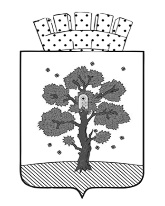 УПРАВЛЕНИЕ  ФИНАНСОВ                                                                                                                 АДМИНИСТРАЦИИ ОСИНСКОГО ГОРОДСКОГО ОКРУГА ул. Ленина, 25, г.Оса, Пермский край, 618120тел. (34291) 4-65-66, факс 4-39-39e-mail:  fau@fauosa.ruг. Оса12 мая 2021 года(место составления)(дата составления)№п/пНомер показателяНаименование показателяВес группы в оценке/показателя в группе, % для полугодового мониторингаГруппа 1. Качество бюджетного планированияГруппа 1. Качество бюджетного планированияГруппа 1. Качество бюджетного планирования2211.1.Среднее по видам (подвидам) доходов относительное отклонение первоначального прогноза поступлений налоговых и неналоговых доходов, администрируемых ГРБС, от уточненного прогноза поступлений налоговых и неналоговых доходов за отчетный финансовый год4021.2.Отклонение первоначального плана, утвержденного сводной бюджетной росписью расходов ГРБС, от уточненного плана, утвержденного сводной бюджетной росписью расходов ГРБС на конец отчетного года3031.3.Своевременность принятия нормативных правовых актов Осинского городского округа (далее – НПА), устанавливающих расходные обязательства, порядки формирования, предоставления, распределения межбюджетных трансфертов (далее – МБТ), имеющих целевое назначение30Группа 2. Исполнение бюджета в части расходов и управление активамиГруппа 2. Исполнение бюджета в части расходов и управление активамиГруппа 2. Исполнение бюджета в части расходов и управление активами1842.1Доля неисполненных ГРБС на конец отчетного года бюджетных ассигнований4052.2Наличие просроченной кредиторской задолженности ГРБС и муниципальных учреждений, подведомственных ГРБС1562.3Рост (снижение) просроченной кредиторской задолженности ГРБС и муниципальных учреждений, подведомственных ГРБС 1572.4Доля законтрактованных бюджетных обязательств отчетного финансового года на 01 ноября отчетного года30Группа 3. Учет и отчетностьГруппа 3. Учет и отчетностьГруппа 3. Учет и отчетность1583.1Соблюдение сроков представления бухгалтерской, бюджетной отчетности в Управление финансов100Группа 4. Своевременность исполнения судебных актов, оплаты налогов, сборов, страховых взносов, пеней и штрафов в отношении ГРБС и муниципальных учреждений, подведомственных ГРБСГруппа 4. Своевременность исполнения судебных актов, оплаты налогов, сборов, страховых взносов, пеней и штрафов в отношении ГРБС и муниципальных учреждений, подведомственных ГРБСГруппа 4. Своевременность исполнения судебных актов, оплаты налогов, сборов, страховых взносов, пеней и штрафов в отношении ГРБС и муниципальных учреждений, подведомственных ГРБС794.1Своевременность исполнения судебных актов50104.2Своевременность оплаты налогов, сборов, страховых взносов, пеней и штрафов50Группа 5. Обеспечение публичности и открытости информации о бюджете и финансахГруппа 5. Обеспечение публичности и открытости информации о бюджете и финансахГруппа 5. Обеспечение публичности и открытости информации о бюджете и финансах7115.1Доля муниципальных учреждений, подведомственных ГРБС, информация, о результатах деятельности которых за отчетный финансовый год, размещена в информационно-телекоммуникационной сети «Интернет» (в соответствии с требованиями приказа Министерства финансов Российской Федерации от 21 июля 2011 г. № 86н)40125.2Доля муниципальных учреждений, подведомственных ГРБС, разместивших в установленный срок планы финансово-хозяйственной деятельности, бюджетные сметы и муниципальные задания в информационно-телекоммуникационной сети «Интернет» на «Официальном сайте для размещения информации о государственных (муниципальных) учреждениях» (www.bus.gov.ru)40135.3Доля муниципальных учреждений, муниципальных унитарных предприятий, подведомственных ГРБС, в отношении руководителей, их заместителей и главных бухгалтеров которых на официальном сайте Администрации Осинского городского округа в информационно-телекоммуникационной сети «Интернет» размещена информация о рассчитываемой за календарный год среднемесячной заработной плате  20Группа 6. Контроль и аудитГруппа 6. Контроль и аудитГруппа 6. Контроль и аудит7146.1Своевременность исполнения ГРБС и муниципальными учреждениями, подведомственными ГРБС, представлений (предписаний) органа внутреннего муниципального финансового контроля100Группа 7. Качество оказания муниципальных услугГруппа 7. Качество оказания муниципальных услугГруппа 7. Качество оказания муниципальных услуг24157.1Своевременность утверждения муниципальных заданий на оказание муниципальных услуг (выполнение работ) для муниципальных учреждений, подведомственных ГРБС 10167.2Своевременность утверждения планов финансово-хозяйственной деятельности муниципальным учреждениям, подведомственным ГРБС10177.3Доля муниципальных учреждений, подведомственных ГРБС, нарушивших условия выполнения муниципального задания и (или) выполнивших муниципальное задание не в полном объеме60187.4Обеспечение возврата бюджетных средств муниципальными учреждениями в случае фактического исполнения муниципального задания в меньшем объеме10197.5Доля руководителей муниципальных учреждений, с которыми заключены трудовые договоры (эффективные контракты), предусматривающие достижение определенных показателей эффективности и результативности 10Заместитель начальника управления, заведующий сектором контроля Управления финансов администрации Осинского городского округаТ.Ф. Бусовикова(должность)(подпись)(Ф.И.О.)